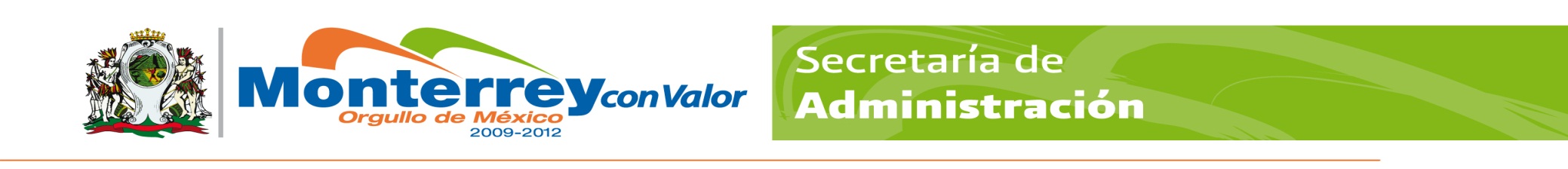 GOBIERNO MUNICIPAL DE MONTERREYSECRETARÍA DE ADMINISTRACIÓNDIRECCION DE RECURSOS HUMANOSPERFIL Y DESCRIPCIÓN DEL PUESTOGOBIERNO MUNICIPAL DE MONTERREYSECRETARÍA DE ADMINISTRACIÓNDIRECCION DE RECURSOS HUMANOSPERFIL Y DESCRIPCIÓN DEL PUESTOGOBIERNO MUNICIPAL DE MONTERREYSECRETARÍA DE ADMINISTRACIÓNDIRECCION DE RECURSOS HUMANOSPERFIL Y DESCRIPCIÓN DEL PUESTOGOBIERNO MUNICIPAL DE MONTERREYSECRETARÍA DE ADMINISTRACIÓNDIRECCION DE RECURSOS HUMANOSPERFIL Y DESCRIPCIÓN DEL PUESTOGOBIERNO MUNICIPAL DE MONTERREYSECRETARÍA DE ADMINISTRACIÓNDIRECCION DE RECURSOS HUMANOSPERFIL Y DESCRIPCIÓN DEL PUESTOGOBIERNO MUNICIPAL DE MONTERREYSECRETARÍA DE ADMINISTRACIÓNDIRECCION DE RECURSOS HUMANOSPERFIL Y DESCRIPCIÓN DEL PUESTOGOBIERNO MUNICIPAL DE MONTERREYSECRETARÍA DE ADMINISTRACIÓNDIRECCION DE RECURSOS HUMANOSPERFIL Y DESCRIPCIÓN DEL PUESTOGOBIERNO MUNICIPAL DE MONTERREYSECRETARÍA DE ADMINISTRACIÓNDIRECCION DE RECURSOS HUMANOSPERFIL Y DESCRIPCIÓN DEL PUESTOIdentificación:Identificación:Identificación:Identificación:Identificación:Identificación:Identificación:Identificación:Identificación:Identificación:Identificación:Centro de costos:164-007164-007164-007164-007164-007164-007Fecha:Fecha:31 Enero  201931 Enero  2019Título del puesto:AYUDANTE GENERALAYUDANTE GENERALAYUDANTE GENERALAYUDANTE GENERALAYUDANTE GENERALAYUDANTE GENERALAYUDANTE GENERALAYUDANTE GENERALAYUDANTE GENERALAYUDANTE GENERALPuesto:Ayudante GeneralAyudante GeneralAyudante GeneralAyudante GeneralAyudante GeneralAyudante GeneralAyudante GeneralAyudante GeneralAyudante GeneralAyudante GeneralSecretaría:Secretaria de Servicios Públicos.Secretaria de Servicios Públicos.Secretaria de Servicios Públicos.Secretaria de Servicios Públicos.Secretaria de Servicios Públicos.Secretaria de Servicios Públicos.Secretaria de Servicios Públicos.Secretaria de Servicios Públicos.Secretaria de Servicios Públicos.Secretaria de Servicios Públicos.Dirección:Dirección Operativa Zona NorteDirección Operativa Zona NorteDirección Operativa Zona NorteDirección Operativa Zona NorteDirección Operativa Zona NorteDirección Operativa Zona NorteDirección Operativa Zona NorteDirección Operativa Zona NorteDirección Operativa Zona NorteDirección Operativa Zona NorteÁrea:Coordinación Operativa de Barrido Manual Coordinación Operativa de Barrido Manual Coordinación Operativa de Barrido Manual Coordinación Operativa de Barrido Manual Coordinación Operativa de Barrido Manual Coordinación Operativa de Barrido Manual Coordinación Operativa de Barrido Manual Coordinación Operativa de Barrido Manual Coordinación Operativa de Barrido Manual Coordinación Operativa de Barrido Manual Organización:Organización:Organización:Organización:Organización:Organización:Organización:Organización:Organización:Organización:Organización:Puesto al que reporta:Puesto al que reporta:Puesto al que reporta:Puesto al que reporta:EncargadoEncargadoEncargadoEncargadoEncargadoEncargadoEncargadoPuestos que le reportan:Puestos que le reportan:Puestos que le reportan:Puestos que le reportan:NingunoNingunoNingunoNingunoNingunoNingunoNingunoObjetivo del puesto:Objetivo del puesto:Objetivo del puesto:Objetivo del puesto:Objetivo del puesto:Objetivo del puesto:Objetivo del puesto:Objetivo del puesto:Objetivo del puesto:Objetivo del puesto:Objetivo del puesto:Cumplir con las tareas operativas y con el programa de trabajo diario indicado por su jefe inmediato, realizando los trabajos que se le encomiendan de acuerdo a  las funciones del departamento en que labora.Cumplir con las tareas operativas y con el programa de trabajo diario indicado por su jefe inmediato, realizando los trabajos que se le encomiendan de acuerdo a  las funciones del departamento en que labora.Cumplir con las tareas operativas y con el programa de trabajo diario indicado por su jefe inmediato, realizando los trabajos que se le encomiendan de acuerdo a  las funciones del departamento en que labora.Cumplir con las tareas operativas y con el programa de trabajo diario indicado por su jefe inmediato, realizando los trabajos que se le encomiendan de acuerdo a  las funciones del departamento en que labora.Cumplir con las tareas operativas y con el programa de trabajo diario indicado por su jefe inmediato, realizando los trabajos que se le encomiendan de acuerdo a  las funciones del departamento en que labora.Cumplir con las tareas operativas y con el programa de trabajo diario indicado por su jefe inmediato, realizando los trabajos que se le encomiendan de acuerdo a  las funciones del departamento en que labora.Cumplir con las tareas operativas y con el programa de trabajo diario indicado por su jefe inmediato, realizando los trabajos que se le encomiendan de acuerdo a  las funciones del departamento en que labora.Cumplir con las tareas operativas y con el programa de trabajo diario indicado por su jefe inmediato, realizando los trabajos que se le encomiendan de acuerdo a  las funciones del departamento en que labora.Cumplir con las tareas operativas y con el programa de trabajo diario indicado por su jefe inmediato, realizando los trabajos que se le encomiendan de acuerdo a  las funciones del departamento en que labora.Cumplir con las tareas operativas y con el programa de trabajo diario indicado por su jefe inmediato, realizando los trabajos que se le encomiendan de acuerdo a  las funciones del departamento en que labora.Cumplir con las tareas operativas y con el programa de trabajo diario indicado por su jefe inmediato, realizando los trabajos que se le encomiendan de acuerdo a  las funciones del departamento en que labora.Responsabilidad:Responsabilidad:Responsabilidad:Responsabilidad:Responsabilidad:Responsabilidad:Responsabilidad:Responsabilidad:Responsabilidad:Responsabilidad:Responsabilidad:Cuidar el buen uso y limpieza de materiales y herramientas a su cargo.Desempeñar las labores del día, con el equipo de seguridad adecuado.Reportar al supervisor los problemas o anomalías ocurridas en el turno.Cumplir con los lineamientos del reglamento interno de trabajo. 	Llevar a cabo las actividades del subproceso en base al Manual Operativo de la Dirección.Cuidar el buen uso y limpieza de materiales y herramientas a su cargo.Desempeñar las labores del día, con el equipo de seguridad adecuado.Reportar al supervisor los problemas o anomalías ocurridas en el turno.Cumplir con los lineamientos del reglamento interno de trabajo. 	Llevar a cabo las actividades del subproceso en base al Manual Operativo de la Dirección.Cuidar el buen uso y limpieza de materiales y herramientas a su cargo.Desempeñar las labores del día, con el equipo de seguridad adecuado.Reportar al supervisor los problemas o anomalías ocurridas en el turno.Cumplir con los lineamientos del reglamento interno de trabajo. 	Llevar a cabo las actividades del subproceso en base al Manual Operativo de la Dirección.Cuidar el buen uso y limpieza de materiales y herramientas a su cargo.Desempeñar las labores del día, con el equipo de seguridad adecuado.Reportar al supervisor los problemas o anomalías ocurridas en el turno.Cumplir con los lineamientos del reglamento interno de trabajo. 	Llevar a cabo las actividades del subproceso en base al Manual Operativo de la Dirección.Cuidar el buen uso y limpieza de materiales y herramientas a su cargo.Desempeñar las labores del día, con el equipo de seguridad adecuado.Reportar al supervisor los problemas o anomalías ocurridas en el turno.Cumplir con los lineamientos del reglamento interno de trabajo. 	Llevar a cabo las actividades del subproceso en base al Manual Operativo de la Dirección.Cuidar el buen uso y limpieza de materiales y herramientas a su cargo.Desempeñar las labores del día, con el equipo de seguridad adecuado.Reportar al supervisor los problemas o anomalías ocurridas en el turno.Cumplir con los lineamientos del reglamento interno de trabajo. 	Llevar a cabo las actividades del subproceso en base al Manual Operativo de la Dirección.Cuidar el buen uso y limpieza de materiales y herramientas a su cargo.Desempeñar las labores del día, con el equipo de seguridad adecuado.Reportar al supervisor los problemas o anomalías ocurridas en el turno.Cumplir con los lineamientos del reglamento interno de trabajo. 	Llevar a cabo las actividades del subproceso en base al Manual Operativo de la Dirección.Cuidar el buen uso y limpieza de materiales y herramientas a su cargo.Desempeñar las labores del día, con el equipo de seguridad adecuado.Reportar al supervisor los problemas o anomalías ocurridas en el turno.Cumplir con los lineamientos del reglamento interno de trabajo. 	Llevar a cabo las actividades del subproceso en base al Manual Operativo de la Dirección.Cuidar el buen uso y limpieza de materiales y herramientas a su cargo.Desempeñar las labores del día, con el equipo de seguridad adecuado.Reportar al supervisor los problemas o anomalías ocurridas en el turno.Cumplir con los lineamientos del reglamento interno de trabajo. 	Llevar a cabo las actividades del subproceso en base al Manual Operativo de la Dirección.Cuidar el buen uso y limpieza de materiales y herramientas a su cargo.Desempeñar las labores del día, con el equipo de seguridad adecuado.Reportar al supervisor los problemas o anomalías ocurridas en el turno.Cumplir con los lineamientos del reglamento interno de trabajo. 	Llevar a cabo las actividades del subproceso en base al Manual Operativo de la Dirección.Cuidar el buen uso y limpieza de materiales y herramientas a su cargo.Desempeñar las labores del día, con el equipo de seguridad adecuado.Reportar al supervisor los problemas o anomalías ocurridas en el turno.Cumplir con los lineamientos del reglamento interno de trabajo. 	Llevar a cabo las actividades del subproceso en base al Manual Operativo de la Dirección.Funciones / Desempeño:Funciones / Desempeño:Funciones / Desempeño:Funciones / Desempeño:Funciones / Desempeño:Funciones / Desempeño:Funciones / Desempeño:Funciones / Desempeño:Funciones / Desempeño:Funciones / Desempeño:Funciones / Desempeño:Ayudar con la carga y descarga de materiales y herramientas necesarias para realizar los trabajos del día autorizados por el supervisor de área al inicio y finalización de la jornada en los lugares establecidos (Almacén y Bodegas)Cumplir con las tareas ò funciones encomendadas por el mayordomo de los trabajos programados. Reportarse con su jefe inmediato para verificar asistencia y recibir instrucciones para realizar el trabajo del turno.Al llegar al punto de trabajo asignado, señala inmediatamente con conos y en su caso flecha o barreras tras la unidad para su protección y delimitación de áreas. Mantener Limpia el área de trabajo y/o unidad asignada. Retirar señalamientos una vez finalizado el trabajo.Ayudar con la carga y descarga de materiales y herramientas necesarias para realizar los trabajos del día autorizados por el supervisor de área al inicio y finalización de la jornada en los lugares establecidos (Almacén y Bodegas)Cumplir con las tareas ò funciones encomendadas por el mayordomo de los trabajos programados. Reportarse con su jefe inmediato para verificar asistencia y recibir instrucciones para realizar el trabajo del turno.Al llegar al punto de trabajo asignado, señala inmediatamente con conos y en su caso flecha o barreras tras la unidad para su protección y delimitación de áreas. Mantener Limpia el área de trabajo y/o unidad asignada. Retirar señalamientos una vez finalizado el trabajo.Ayudar con la carga y descarga de materiales y herramientas necesarias para realizar los trabajos del día autorizados por el supervisor de área al inicio y finalización de la jornada en los lugares establecidos (Almacén y Bodegas)Cumplir con las tareas ò funciones encomendadas por el mayordomo de los trabajos programados. Reportarse con su jefe inmediato para verificar asistencia y recibir instrucciones para realizar el trabajo del turno.Al llegar al punto de trabajo asignado, señala inmediatamente con conos y en su caso flecha o barreras tras la unidad para su protección y delimitación de áreas. Mantener Limpia el área de trabajo y/o unidad asignada. Retirar señalamientos una vez finalizado el trabajo.Ayudar con la carga y descarga de materiales y herramientas necesarias para realizar los trabajos del día autorizados por el supervisor de área al inicio y finalización de la jornada en los lugares establecidos (Almacén y Bodegas)Cumplir con las tareas ò funciones encomendadas por el mayordomo de los trabajos programados. Reportarse con su jefe inmediato para verificar asistencia y recibir instrucciones para realizar el trabajo del turno.Al llegar al punto de trabajo asignado, señala inmediatamente con conos y en su caso flecha o barreras tras la unidad para su protección y delimitación de áreas. Mantener Limpia el área de trabajo y/o unidad asignada. Retirar señalamientos una vez finalizado el trabajo.Ayudar con la carga y descarga de materiales y herramientas necesarias para realizar los trabajos del día autorizados por el supervisor de área al inicio y finalización de la jornada en los lugares establecidos (Almacén y Bodegas)Cumplir con las tareas ò funciones encomendadas por el mayordomo de los trabajos programados. Reportarse con su jefe inmediato para verificar asistencia y recibir instrucciones para realizar el trabajo del turno.Al llegar al punto de trabajo asignado, señala inmediatamente con conos y en su caso flecha o barreras tras la unidad para su protección y delimitación de áreas. Mantener Limpia el área de trabajo y/o unidad asignada. Retirar señalamientos una vez finalizado el trabajo.Ayudar con la carga y descarga de materiales y herramientas necesarias para realizar los trabajos del día autorizados por el supervisor de área al inicio y finalización de la jornada en los lugares establecidos (Almacén y Bodegas)Cumplir con las tareas ò funciones encomendadas por el mayordomo de los trabajos programados. Reportarse con su jefe inmediato para verificar asistencia y recibir instrucciones para realizar el trabajo del turno.Al llegar al punto de trabajo asignado, señala inmediatamente con conos y en su caso flecha o barreras tras la unidad para su protección y delimitación de áreas. Mantener Limpia el área de trabajo y/o unidad asignada. Retirar señalamientos una vez finalizado el trabajo.Ayudar con la carga y descarga de materiales y herramientas necesarias para realizar los trabajos del día autorizados por el supervisor de área al inicio y finalización de la jornada en los lugares establecidos (Almacén y Bodegas)Cumplir con las tareas ò funciones encomendadas por el mayordomo de los trabajos programados. Reportarse con su jefe inmediato para verificar asistencia y recibir instrucciones para realizar el trabajo del turno.Al llegar al punto de trabajo asignado, señala inmediatamente con conos y en su caso flecha o barreras tras la unidad para su protección y delimitación de áreas. Mantener Limpia el área de trabajo y/o unidad asignada. Retirar señalamientos una vez finalizado el trabajo.Ayudar con la carga y descarga de materiales y herramientas necesarias para realizar los trabajos del día autorizados por el supervisor de área al inicio y finalización de la jornada en los lugares establecidos (Almacén y Bodegas)Cumplir con las tareas ò funciones encomendadas por el mayordomo de los trabajos programados. Reportarse con su jefe inmediato para verificar asistencia y recibir instrucciones para realizar el trabajo del turno.Al llegar al punto de trabajo asignado, señala inmediatamente con conos y en su caso flecha o barreras tras la unidad para su protección y delimitación de áreas. Mantener Limpia el área de trabajo y/o unidad asignada. Retirar señalamientos una vez finalizado el trabajo.Ayudar con la carga y descarga de materiales y herramientas necesarias para realizar los trabajos del día autorizados por el supervisor de área al inicio y finalización de la jornada en los lugares establecidos (Almacén y Bodegas)Cumplir con las tareas ò funciones encomendadas por el mayordomo de los trabajos programados. Reportarse con su jefe inmediato para verificar asistencia y recibir instrucciones para realizar el trabajo del turno.Al llegar al punto de trabajo asignado, señala inmediatamente con conos y en su caso flecha o barreras tras la unidad para su protección y delimitación de áreas. Mantener Limpia el área de trabajo y/o unidad asignada. Retirar señalamientos una vez finalizado el trabajo.Ayudar con la carga y descarga de materiales y herramientas necesarias para realizar los trabajos del día autorizados por el supervisor de área al inicio y finalización de la jornada en los lugares establecidos (Almacén y Bodegas)Cumplir con las tareas ò funciones encomendadas por el mayordomo de los trabajos programados. Reportarse con su jefe inmediato para verificar asistencia y recibir instrucciones para realizar el trabajo del turno.Al llegar al punto de trabajo asignado, señala inmediatamente con conos y en su caso flecha o barreras tras la unidad para su protección y delimitación de áreas. Mantener Limpia el área de trabajo y/o unidad asignada. Retirar señalamientos una vez finalizado el trabajo.Ayudar con la carga y descarga de materiales y herramientas necesarias para realizar los trabajos del día autorizados por el supervisor de área al inicio y finalización de la jornada en los lugares establecidos (Almacén y Bodegas)Cumplir con las tareas ò funciones encomendadas por el mayordomo de los trabajos programados. Reportarse con su jefe inmediato para verificar asistencia y recibir instrucciones para realizar el trabajo del turno.Al llegar al punto de trabajo asignado, señala inmediatamente con conos y en su caso flecha o barreras tras la unidad para su protección y delimitación de áreas. Mantener Limpia el área de trabajo y/o unidad asignada. Retirar señalamientos una vez finalizado el trabajo.Perfil del Puesto:Perfil del Puesto:Perfil del Puesto:Perfil del Puesto:Perfil del Puesto:Perfil del Puesto:Perfil del Puesto:Perfil del Puesto:Perfil del Puesto:Perfil del Puesto:Perfil del Puesto:EspecificaciónEspecificaciónCaracterísticasCaracterísticasCaracterísticasCaracterísticasCaracterísticasCaracterísticasRequerimientoRequerimientoRequerimientoEducaciónEducaciónPrimariaPrimariaPrimariaPrimariaPrimariaPrimariaIndispensableIndispensableIndispensableExperienciaExperienciaN/AN/AN/AN/AN/AN/AIndispensableIndispensableIndispensableHabilidades: Habilidades: SubordinaciónSubordinaciónSubordinaciónSubordinaciónSubordinaciónSubordinaciónIndispensableIndispensableIndispensableHabilidades: Habilidades: Apego a las normasApego a las normasApego a las normasApego a las normasApego a las normasApego a las normasIndispensableIndispensableIndispensableHabilidades: Habilidades: Control de ImpulsosControl de ImpulsosControl de ImpulsosControl de ImpulsosControl de ImpulsosControl de ImpulsosIndispensableIndispensableIndispensableConocimientos:Conocimientos:Normas de Seguridad y Protección. Normas de Seguridad y Protección. Normas de Seguridad y Protección. Normas de Seguridad y Protección. Normas de Seguridad y Protección. Normas de Seguridad y Protección. IndispensableIndispensableIndispensableConocimientos:Conocimientos:Conocer la política y los objetivos de calidad.Conocer la política y los objetivos de calidad.Conocer la política y los objetivos de calidad.Conocer la política y los objetivos de calidad.Conocer la política y los objetivos de calidad.Conocer la política y los objetivos de calidad.IndispensableIndispensableIndispensableConocimientos:Conocimientos:Conocer los manuales que conforman la operación de la dirección y procedimientos de su área.Conocer los manuales que conforman la operación de la dirección y procedimientos de su área.Conocer los manuales que conforman la operación de la dirección y procedimientos de su área.Conocer los manuales que conforman la operación de la dirección y procedimientos de su área.Conocer los manuales que conforman la operación de la dirección y procedimientos de su área.Conocer los manuales que conforman la operación de la dirección y procedimientos de su área.IndispensableIndispensableIndispensableConocimientos:Conocimientos:Reglamento Interior de TrabajoReglamento Interior de TrabajoReglamento Interior de TrabajoReglamento Interior de TrabajoReglamento Interior de TrabajoReglamento Interior de TrabajoIndispensableIndispensableIndispensableActitudes:Actitudes:Trabajo en Equipo, Trabajo en Equipo, Trabajo en Equipo, Trabajo en Equipo, Trabajo en Equipo, Trabajo en Equipo, IndispensableIndispensableIndispensableActitudes:Actitudes:Vocación de Servicio (Disposición), Vocación de Servicio (Disposición), Vocación de Servicio (Disposición), Vocación de Servicio (Disposición), Vocación de Servicio (Disposición), Vocación de Servicio (Disposición), IndispensableIndispensableIndispensableActitudes:Actitudes:Limpieza, Limpieza, Limpieza, Limpieza, Limpieza, Limpieza, IndispensableIndispensableIndispensableActitudes:Actitudes:OrdenOrdenOrdenOrdenOrdenOrdenIndispensableIndispensableIndispensableActitudes:Actitudes:CooperaciónCooperaciónCooperaciónCooperaciónCooperaciónCooperaciónIndispensableIndispensableIndispensableEl espacio de: Requerimiento, deberá ser llenado de acuerdo a lo que solicite el puesto  para desempeñar sus actividadesSi es: (I) Indispensable, es que es necesario y/o (D) Deseable, de ser posible que cuente con esas características.El espacio de: Requerimiento, deberá ser llenado de acuerdo a lo que solicite el puesto  para desempeñar sus actividadesSi es: (I) Indispensable, es que es necesario y/o (D) Deseable, de ser posible que cuente con esas características.El espacio de: Requerimiento, deberá ser llenado de acuerdo a lo que solicite el puesto  para desempeñar sus actividadesSi es: (I) Indispensable, es que es necesario y/o (D) Deseable, de ser posible que cuente con esas características.El espacio de: Requerimiento, deberá ser llenado de acuerdo a lo que solicite el puesto  para desempeñar sus actividadesSi es: (I) Indispensable, es que es necesario y/o (D) Deseable, de ser posible que cuente con esas características.El espacio de: Requerimiento, deberá ser llenado de acuerdo a lo que solicite el puesto  para desempeñar sus actividadesSi es: (I) Indispensable, es que es necesario y/o (D) Deseable, de ser posible que cuente con esas características.El espacio de: Requerimiento, deberá ser llenado de acuerdo a lo que solicite el puesto  para desempeñar sus actividadesSi es: (I) Indispensable, es que es necesario y/o (D) Deseable, de ser posible que cuente con esas características.El espacio de: Requerimiento, deberá ser llenado de acuerdo a lo que solicite el puesto  para desempeñar sus actividadesSi es: (I) Indispensable, es que es necesario y/o (D) Deseable, de ser posible que cuente con esas características.El espacio de: Requerimiento, deberá ser llenado de acuerdo a lo que solicite el puesto  para desempeñar sus actividadesSi es: (I) Indispensable, es que es necesario y/o (D) Deseable, de ser posible que cuente con esas características.El espacio de: Requerimiento, deberá ser llenado de acuerdo a lo que solicite el puesto  para desempeñar sus actividadesSi es: (I) Indispensable, es que es necesario y/o (D) Deseable, de ser posible que cuente con esas características.El espacio de: Requerimiento, deberá ser llenado de acuerdo a lo que solicite el puesto  para desempeñar sus actividadesSi es: (I) Indispensable, es que es necesario y/o (D) Deseable, de ser posible que cuente con esas características.El espacio de: Requerimiento, deberá ser llenado de acuerdo a lo que solicite el puesto  para desempeñar sus actividadesSi es: (I) Indispensable, es que es necesario y/o (D) Deseable, de ser posible que cuente con esas características.Aprobaciones:Aprobaciones:Aprobaciones:Aprobaciones:Aprobaciones:Aprobaciones:Aprobaciones:Aprobaciones:Aprobaciones:Aprobaciones:SECRETARÍASECRETARÍASECRETARÍASECRETARÍASECRETARÍASECRETARÍASECRETARÍASECRETARÍASECRETARÍASECRETARÍAELABORÓ:PEDRO HUGO GUAJARDO GUTIERREZELABORÓ:PEDRO HUGO GUAJARDO GUTIERREZELABORÓ:PEDRO HUGO GUAJARDO GUTIERREZELABORÓ:PEDRO HUGO GUAJARDO GUTIERREZELABORÓ:PEDRO HUGO GUAJARDO GUTIERREZREVISÓ:LIC. ARTURO ZUECK CHAVEZAUTORIZÓ:LIC. DIEGO TREVIÑO MARTINEZAUTORIZÓ:LIC. DIEGO TREVIÑO MARTINEZAUTORIZÓ:LIC. DIEGO TREVIÑO MARTINEZAUTORIZÓ:LIC. DIEGO TREVIÑO MARTINEZCOORDINADOR OPERATIVO COORDINADOR OPERATIVO COORDINADOR OPERATIVO COORDINADOR OPERATIVO COORDINADOR OPERATIVO ENCARGADO DE LA DIRECCION ADMINISTRATIVADIRECTOR OPERATIVO ZONA NORTEDIRECTOR OPERATIVO ZONA NORTEDIRECTOR OPERATIVO ZONA NORTEDIRECTOR OPERATIVO ZONA NORTEDIRECCIÓN DE RECURSOS HUMANOSDIRECCIÓN DE RECURSOS HUMANOSDIRECCIÓN DE RECURSOS HUMANOSDIRECCIÓN DE RECURSOS HUMANOSDIRECCIÓN DE RECURSOS HUMANOSDIRECCIÓN DE RECURSOS HUMANOSDIRECCIÓN DE RECURSOS HUMANOSDIRECCIÓN DE RECURSOS HUMANOSDIRECCIÓN DE RECURSOS HUMANOSDIRECCIÓN DE RECURSOS HUMANOSREVISO:LIC. NICOLAS FRANCISCO CERDA LUNAREVISO:LIC. NICOLAS FRANCISCO CERDA LUNAREVISO:LIC. NICOLAS FRANCISCO CERDA LUNAREVISO:LIC. NICOLAS FRANCISCO CERDA LUNAREVISO:LIC. NICOLAS FRANCISCO CERDA LUNAAUTORIZO:LIC. EDGAR GUILLEN CACERESVIGENCIA:31/ENE.2019VIGENCIA:31/ENE.2019VIGENCIA:31/ENE.2019VIGENCIA:31/ENE.2019COORDINADOR DE RECLUTAMIENTO Y SELECCIÓNCOORDINADOR DE RECLUTAMIENTO Y SELECCIÓNCOORDINADOR DE RECLUTAMIENTO Y SELECCIÓNCOORDINADOR DE RECLUTAMIENTO Y SELECCIÓNCOORDINADOR DE RECLUTAMIENTO Y SELECCIÓNDIRECTOR DE RECURSOS HUMANOSFECHAFECHAFECHAFECHA